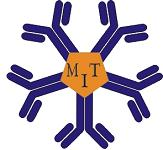 43rd Annual Meeting of the Hungarian Society for Immunology
Velence Resort and SPA Hotel, 15-17 October 2014

REGISTRATION FORM
PERSONAL DETAILS
Name :………………………………………………………………………………………………………..Phone:……………………………. E-mail:………………………………………………………………….Hospital/Institution:………………………………………………………………………………..…………
Address…………………………………………………………………………………………….………….City:………………………………..Postcode………………………..Country……………………………..

REGISTRATION (early bird registration until 5th of Sept.)
REGISTRATION (from 6th of Sept.)
ACCOMODATION (incl. breakfast and dinner)

Hotel Velence Resort & SPA, single room  				21 420 Ft/room/night	
 
Hotel Velence Resort & SPA, double room 				30 600 Ft/room/night      
Date of arrival:_______________                     	Date of departure:_______________
Ordering of meal without accomodation
In case you don’t  wish to have accomodation at the venue of the conference, but you would  like to join the dinners and social events, then the dinner will cost  HUF 5000/occasion/person.

Dinner without accomodation
 Oct 15.  5 000 HUF 
 Oct.16.  5 000 HUFDate:	___________________			Signature:_________________
Please send back to the organizers:info@remedicon.hu  fax: +36-1-225-0189 Registration fee        24 000 HUF 
Reduced Registration fee (PhD, students, resident) 13 050 HUF Registration fee        30 000 HUF 
Reduced Registration fee (PhD, students, resident) 18 000 HUF DAILY TICKET